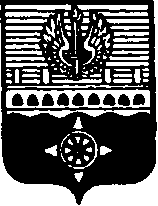 Главамуниципального образования город ВолховВолховского муниципального районаЛенинградской областиРАСПОРЯЖЕНИЕот 15 августа 2022 года                                                                                          № 15-рОб утверждении Методикипрогнозирования поступлений доходов вбюджет МО город Волхов, в отношении которых Совет депутатов МО город Волхов осуществляет бюджетные полномочия главного администратора доходов бюджета МО город Волхов,на очередной финансовый год и плановый периодВ соответствии со статьей 160.1 Бюджетного кодекса Российской Федерации, пунктом 3 Постановления Правительства Российской Федерации от 23 июня 2016 г. № 574 «Об общих требованиях к методике прогнозирования поступлений доходов в бюджеты бюджетной системы Российской Федерации», в целях повышения эффективности управления муниципальными финансами, повышения объективности прогнозирования доходов бюджета муниципального образования город Волхов Волховского муниципального района Ленинградской области на очередной финансовый год и плановый период:1. Утвердить прилагаемую Методику прогнозирования поступлений доходов в бюджет МО город Волхов, в отношении которых Совет депутатов МО город Волхов осуществляет бюджетные полномочия главного администратора доходов бюджета МО город Волхов, на очередной финансовый год и плановый период, согласно приложению.2. Опубликовать настоящее распоряжение на официальном сайте Совета депутатов муниципального образования город Волхов Волховского муниципального района Ленинградской области в информационно-телекоммуникационной сети «Интернет».        3. Настоящее распоряжение вступает в силу с момента издания и распространяет свое действие на правоотношения, возникшие с 01 января 2022 года.4.  Контроль над исполнением настоящего распоряжения оставляю за собой.Глава муниципального образованиягород Волхов Волховского муниципального района 		                           	          Арутюнян А.Ю.ПРИЛОЖЕНИЕк распоряжению                                                                                                                                                  от 15.08.2022 № 15-рМЕТОДИКАпрогнозирования поступлений доходов в бюджет МО город Волхов, в отношении которых Совет депутатов МО город Волхов осуществляет бюджетные полномочия главного администратора доходов бюджета МО город Волхов, на очередной финансовый год и плановый период№ п/пКод главного администратора доходовНаименование главного администратора доходовКБК Наименование КБК доходовНаименование метода расчета Формула расчета Алгоритм расчета Описание показателей 1002Совет депутатов МО город Волхов11302995130011130Прочие доходы от компенсации затрат  бюджетов городских поселений  (возврат дебиторской задолженности прошлых лет) Прямой расчетНе устанавливаетсяПлановые показатели устанавливаются при формировании проекта решения о внесении изменений в решение о   бюджете МО город Волхов на очередной финансовый год и на плановый период с учетом фактически поступивших доходов в текущем финансовом годуОбъем фактически поступивших средств в  бюджет МО город Волхов в текущем финансовом году2002Совет депутатов МО город Волхов11701050130000180Невыясненные поступления, зачисляемые в бюджеты городских поселений -Не устанавливаетсяПлановые показатели не устанавливаютсяДоход подлежит уточнению не позднее пяти рабочих с даты получения запроса УФК по Ленинградской области или с даты выписки ф. 05317613002Совет депутатов МО город Волхов21860010130000150Доходы бюджетов городских поселений от возврата остатков субсидий, субвенций и иных межбюджетных трансфертов, имеющих целевое назначение, прошлых лет из бюджетов муниципальных районовПрямой расчетНе устанавливаетсяПлановые показатели устанавливаются при формировании проекта решения о внесении изменений в решение о   бюджете МО город Волхов на очередной финансовый год и на плановый период с учетом фактически поступивших доходов в текущем финансовом годуОбъем фактически поступивших средств в  бюджет МО город Волхов в текущем финансовом году